ПРАВИТЕЛЬСТВО РОССИЙСКОЙ ФЕДЕРАЦИИПОСТАНОВЛЕНИЕот 24 июля 2021 г. N 1265ОБ УТВЕРЖДЕНИИ ПРАВИЛОБЯЗАТЕЛЬНОГО ПОДТВЕРЖДЕНИЯ СООТВЕТСТВИЯ ПРОДУКЦИИ,УКАЗАННОЙ В АБЗАЦЕ ПЕРВОМ ПУНКТА 3 СТАТЬИ 46 ФЕДЕРАЛЬНОГОЗАКОНА "О ТЕХНИЧЕСКОМ РЕГУЛИРОВАНИИ"В соответствии с пунктом 3 статьи 46 Федерального закона "О техническом регулировании" Правительство Российской Федерации постановляет:1. Утвердить прилагаемые Правила обязательного подтверждения соответствия продукции, указанной в абзаце первом пункта 3 статьи 46 Федерального закона "О техническом регулировании".2. Подпункт "г" пункта 21 Правил, утвержденных настоящим постановлением, вступает в силу с 1 сентября 2021 г.3. Установить, что настоящее постановление вступает в силу со дня его официального опубликования и действует в течение 6 лет.Председатель ПравительстваРоссийской ФедерацииМ.МИШУСТИНУтвержденыпостановлением ПравительстваРоссийской Федерацииот 24 июля 2021 г. N 1265ПРАВИЛАОБЯЗАТЕЛЬНОГО ПОДТВЕРЖДЕНИЯ СООТВЕТСТВИЯ ПРОДУКЦИИ,УКАЗАННОЙ В АБЗАЦЕ ПЕРВОМ ПУНКТА 3 СТАТЬИ 46 ФЕДЕРАЛЬНОГОЗАКОНА "О ТЕХНИЧЕСКОМ РЕГУЛИРОВАНИИ"I. Общие положения1. Настоящие Правила устанавливают порядок обязательного подтверждения соответствия продукции, включенной в единый перечень продукции, подлежащей обязательной сертификации, и единый перечень продукции, подлежащей декларированию соответствия, утверждаемые Правительством Российской Федерации в соответствии с пунктом 3 статьи 46 Федерального закона "О техническом регулировании" (далее соответственно - обязательное подтверждение соответствия продукции, продукция).2. Работы по обязательному подтверждению соответствия продукции в форме сертификации осуществляются органом по сертификации, аккредитованным в соответствии с законодательством Российской Федерации об аккредитации в национальной системе аккредитации для выполнения работ по сертификации (далее - орган по сертификации).3. Заявителем при обязательном подтверждении соответствия продукции является зарегистрированное на территории Российской Федерации в установленном законодательством Российской Федерации порядке юридическое лицо, или физическое лицо, зарегистрированное в качестве индивидуального предпринимателя в соответствии с законодательством Российской Федерации, являющиеся изготовителем (уполномоченным изготовителем лицом), продавцом или импортером продукции.4. Обязательное подтверждение соответствия продукции осуществляется в соответствии с настоящими Правилами. Национальные стандарты Российской Федерации согласно приложению, в которых устанавливаются правила (порядок) подтверждения соответствия конкретной продукции, применяются в части, не противоречащей настоящим Правилам.II. Термины и определения5. Понятия, используемые в настоящих Правилах, означают следующее:"аккредитованная испытательная лаборатория (центр)" - аккредитованная в соответствии с законодательством Российской Федерации об аккредитации в национальной системе аккредитации испытательная лаборатория (центр), осуществляющая исследования (испытания) и измерения;"анализ состояния производства" - элемент схемы сертификации, представляющий собой совокупность действий, осуществляемых органом по сертификации в целях определения наличия у изготовителя необходимых условий для обеспечения постоянного (стабильного) соответствия выпускаемой продукции требованиям, подтверждаемым (подтвержденным) при обязательной сертификации;"доказательственные материалы" - документы, свидетельствующие о соответствии продукции установленным требованиям и применяемые как основание для обязательного подтверждения соответствия продукции этим требованиям, включая документы, подтверждающие полномочия уполномоченного изготовителем лица или продавца (импортера);"единичное изделие" - отдельный экземпляр штучной продукции;"изготовитель" - юридическое лицо или физическое лицо, зарегистрированное в качестве индивидуального предпринимателя в соответствии с законодательством Российской Федерации, или иностранный изготовитель, осуществляющие от своего имени производство или производство и реализацию продукции и ответственные за ее соответствие установленным требованиям;"импортер" - юридическое лицо, зарегистрированное на территории Российской Федерации, или физическое лицо, зарегистрированное в качестве индивидуального предпринимателя в соответствии с законодательством Российской Федерации, которые заключили с иностранным изготовителем (продавцом) внешнеторговый договор на передачу продукции, осуществляют выпуск этой продукции в обращение и (или) ее реализацию на территории Российской Федерации и несут ответственность за ее соответствие установленным требованиям;"инспекционный контроль" - периодическая оценка соответствия, осуществляемая органом по сертификации в целях установления соответствия сертифицированной продукции требованиям, подтвержденным при обязательной сертификации такой продукции;"собственная испытательная лаборатория" - юридическое лицо (структурное подразделение этого юридического лица, действующее от его имени), зарегистрированное на территории Российской Федерации, осуществляющее исследования (испытания) и измерения и находящееся в собственности заявителя на регистрацию декларации о соответствии;"партия продукции" - совокупность единиц продукции одного наименования и обозначения (при наличии) в соответствии с товаросопроводительным документом, представленной заявителем на проведение сертификации или заявителем на регистрацию декларации о соответствии для проведения обязательного подтверждения соответствия;"продукция серийного производства" - продукция, изготавливаемая по одной и той же технической документации с использованием единого технологического процесса и выпускаемая в обращение на территории Российской Федерации в виде последовательного ряда единиц продукции или периодически повторяющихся партий продукции, применительно к которой проводится подтверждение соответствия;"продавец" - юридическое лицо, зарегистрированное на территории Российской Федерации, или физическое лицо, зарегистрированное в качестве индивидуального предпринимателя в соответствии с законодательством Российской Федерации, реализующие продукцию по договорам и не являющиеся изготовителями продукции;"товаросопроводительные документы" - документы, подтверждающие перевозку продукции и определяющие номенклатуру и количество продукции, направляемые грузоотправителем с отгруженным товаром в адрес грузополучателя;"установленные требования" - обязательные требования к продукции, включенной в единый перечень продукции, подлежащей обязательной сертификации, и единый перечень продукции, подтверждение соответствия которой осуществляется в форме принятия декларации о соответствии, или к продукции и связанным с требованиями к продукции процессам проектирования (включая изыскания), производства, строительства, монтажа, наладки, эксплуатации, хранения, перевозки, реализации и утилизации, установленные в национальных стандартах;"уполномоченное изготовителем лицо" - юридическое лицо, зарегистрированное на территории Российской Федерации, или физическое лицо, зарегистрированное в качестве индивидуального предпринимателя в соответствии с законодательством Российской Федерации, которые на основании договора с изготовителем, в том числе с иностранным изготовителем, осуществляют подтверждение соответствия и выпуск продукции в обращение на территории Российской Федерации (в том числе ввозимой (ввезенной) на территорию Российской Федерации) и несут ответственность за несоответствие продукции установленным требованиям;"филиал изготовителя продукции" - обособленное подразделение изготовителя, не являющееся юридическим лицом, расположенное вне места нахождения изготовителя и осуществляющее все его функции или их часть.Иные понятия, применяемые в настоящих Правилах, используются в значениях, указанных в Федеральном законе "О техническом регулировании", Федеральном законе "О стандартизации в Российской Федерации" и Федеральном законе "Об аккредитации в национальной системе аккредитации".III. Участники работ по обязательному подтверждениюсоответствия продукции6. Участниками работ по подтверждению соответствия являются:органы по сертификации;испытательные лаборатории (аккредитованная испытательная лаборатория (центр) или собственная испытательная лаборатория);заявители на проведение сертификации;заявители на регистрацию декларации о соответствии.IV. Функции участников работ при подтверждении соответствия7. Органы по сертификации:определяют стоимость работ по подтверждению соответствия и выполняют работы по подтверждению соответствия на основании договора с заявителем на проведение сертификации;обеспечивают предоставление заявителям на проведение сертификации информации о порядке проведения обязательной сертификации;привлекают на договорной основе для проведения исследований (испытаний) и измерений аккредитованные испытательные лаборатории (центры);осуществляют идентификацию и отбор образцов (проб) для целей обязательного подтверждения соответствия продукции и представляют их для проведения исследований (испытаний) и измерений в аккредитованные испытательные лаборатории или поручают осуществить такой отбор аккредитованным испытательным лабораториям (центрам);в случае поступления в орган по сертификации обращения заявителя на регистрацию декларации о соответствии подготавливают заключение, на основании которого заявитель на регистрацию декларации о соответствии вправе принять декларацию о соответствии по результатам проведенных исследований (испытаний), измерений типовых образцов выпускаемой в обращение продукции и технической документации на такую продукцию;осуществляют оценку производства в форме анализа состояния производства или оценки системы менеджмента качества (если это предусмотрено схемой сертификации);выдают сертификаты соответствия заявителю на сертификацию и информируют об этом федеральный орган исполнительной власти, организующий формирование и ведение реестра выданных сертификатов соответствия и зарегистрированных деклараций о соответствии (далее - реестр сертификатов соответствия и деклараций о соответствии);ведут реестр выданных ими сертификатов соответствия;осуществляют инспекционный контроль, если инспекционный контроль предусмотрен схемой сертификации и (или) договором о проведении инспекционного контроля, а также в случае поступления от контрольного (надзорного) органа информации о претензиях к безопасности продукции или в случае, если поступившая информация ставит под сомнение результаты ранее принятого решения по сертификации продукции;приостанавливают, возобновляют или прекращают действие выданных ими сертификатов соответствия и информируют об этом заявителя на сертификацию, федеральный орган исполнительной власти, организующий формирование и ведение реестра сертификатов соответствия и зарегистрированных деклараций о соответствии, и контрольные (надзорные) органы;информируют соответствующие контрольные (надзорные) органы о продукции, поступившей на сертификацию, но не прошедшей ее.Орган по сертификации несет ответственность за достоверность, полноту и объективность оценки документов, принятых в качестве доказательств обязательного подтверждения соответствия продукции установленным требованиям и послуживших основанием для принятия решения о подтверждении соответствия продукции в соответствии с законодательством Российской Федерации.8. Испытательные лаборатории:осуществляют отбор образцов (проб) продукции для целей сертификации по поручению органа по сертификации или для целей декларирования соответствия по поручению заявителя на регистрацию декларации о соответствии;проводят исследования (испытания) и измерения продукции в пределах своей области аккредитации на условиях договоров с органами по сертификации или заявителями на регистрацию деклараций о соответствии;оформляют результаты исследований (испытаний) и измерений и выдают протоколы (отчеты), содержащие результаты исследований (испытаний) и измерений.Аккредитованная испытательная лаборатория (центр) несет ответственность за предоставление недостоверных или необъективных результатов исследований (испытаний) и измерений для целей обязательного подтверждения соответствия продукции в соответствии с законодательством Российской Федерации.9. Заявители на проведение сертификации:а) осуществляют идентификацию продукции и выбор схемы сертификации;б) подают заявку на сертификацию продукции с прилагаемыми документами;в) заключают договоры на выполнение работ по сертификации и проведению исследований (испытаний) и измерений;г) предоставляют продукцию для проведения идентификации и отбора образцов (проб) для проведения исследований (испытаний) и измерений;д) создают условия для проведения анализа состояния производства;е) заключают договор о проведении инспекционного контроля сертифицированной продукции и при необходимости - договор о проведении исследований (испытаний) и измерений, создают условия для проведения органом по сертификации инспекционного контроля за сертифицированной продукцией (если инспекционный контроль предусмотрен схемой сертификации);ж) формируют доказательственные материалы;з) маркируют продукцию знаком обращения на рынке.10. Заявитель на регистрацию декларации о соответствии:обеспечивает формирование, анализ и хранение комплекта доказательственных материалов, послуживших основанием для принятия декларации о соответствии и подтверждающих соответствие продукции установленным требованиям;проводит идентификацию и отбор образцов (проб) продукции либо поручает их проведение аккредитованной испытательной лаборатории или органу по сертификации;выбирает аккредитованную испытательную лабораторию (центр), если это предусмотрено схемой декларирования;обеспечивает проведение исследований (испытаний) и измерений;обеспечивает проведение исследования типа продукции, если это предусмотрено схемой декларирования;принимает декларацию о соответствии и обеспечивает ее регистрацию в реестре сертификатов соответствия и деклараций о соответствии в соответствии с порядком регистрации, приостановления, возобновления, прекращения действия деклараций о соответствии, признания их недействительными, установленном Правительством Российской Федерации;маркирует продукцию знаком обращения на рынке.Заявитель на проведение сертификации равно как и заявитель на регистрацию декларации о соответствии несут ответственность за выпуск в обращение продукции, подлежащей обязательному подтверждению соответствия и не соответствующей установленным требованиям, за недостоверное декларирование продукции, за нарушение порядка маркирования продукции знаком обращения на рынке в соответствии с законодательством Российской Федерации.V. Обязанности участников работпри подтверждении соответствия11. Органы по сертификации обязаны:а) выполнять требования настоящих Правил;б) обеспечивать достоверность, полноту и объективность оценки документов, принятых в качестве доказательств обязательного подтверждения соответствия продукции установленным требованиям и послуживших основанием для принятия решения о подтверждении соответствия;в) обеспечивать соблюдение конфиденциальности в отношении всей информации, полученной в ходе осуществления работ по подтверждению соответствия;г) рассматривать информацию контрольных (надзорных) органов, национального органа по аккредитации о необходимости приостановления или прекращения действия сертификата соответствия и принимать решение органа по сертификации о приостановлении или прекращении действия сертификата соответствия либо об отсутствии такой необходимости и направлять в указанные органы мотивированный ответ с результатами рассмотрения указанной информации;д) исполнять решения контрольных (надзорных) органов либо национального органа по аккредитации о необходимости приостановления или прекращении действия сертификатов соответствия и принимать решение органа по сертификации о приостановлении, возобновлении или прекращении действия сертификата соответствия;е) привлекать на договорной основе (при необходимости) для проведения исследований (испытаний) и измерений аккредитованную испытательную лабораторию из числа тех, с которыми взаимодействуют (если проведение исследований (испытаний) и измерений предусмотрено схемой сертификации).12. Аккредитованные испытательные лаборатории обязаны:а) соблюдать методики выполнения исследований (испытаний) и измерений;б) обеспечивать достоверность результатов исследований (испытаний) и измерений, беспристрастность при проведении исследований (испытаний) и измерений;в) обеспечивать соблюдение конфиденциальности в отношении всей информации, полученной в ходе осуществления работ по исследованиям (испытаниям) и измерениям.13. Заявители на проведение сертификации (заявители на регистрацию декларации о соответствии) обязаны:а) обеспечивать соответствие продукции установленным требованиям;б) выпускать в обращение продукцию, подлежащую обязательному подтверждению соответствия, только после осуществления такого подтверждения соответствия;в) указывать в товаросопроводительных документах сведения о сертификате соответствия или декларации о соответствии;г) информировать орган по сертификации в случае, если заявитель на проведение сертификации по каким-либо причинам считает невозможным проведение исследований (испытаний) и измерений в привлеченной аккредитованной испытательной лаборатории (с обоснованием причин отказа). В этом случае для проведения исследований (испытаний) и измерений орган по сертификации привлекает иную аккредитованную испытательную лабораторию, с которой он взаимодействует;д) предъявлять контрольным (надзорным) органам, а также заинтересованным лицам документы, свидетельствующие о подтверждении соответствия продукции установленным требованиям (декларацию о соответствии, сертификат соответствия или их копии) либо регистрационный номер сертификата соответствия или декларации о соответствии;е) приостанавливать или прекращать реализацию продукции, если действие сертификата соответствия (декларации о соответствии) приостановлено, прекращено или сертификат соответствия (декларация о соответствии) признан недействительным;ж) извещать орган по сертификации об изменениях, вносимых в техническую документацию или технологические процессы производства сертифицированной продукции;з) приостанавливать производство продукции, которая прошла подтверждение соответствия и не соответствует установленным требованиям, на основании решений органов государственного контроля (надзора);и) приостанавливать или прекращать реализацию продукции, если срок действия сертификата соответствия или декларации о соответствии истек, за исключением продукции, выпущенной в обращение на территории Российской Федерации во время действия декларации о соответствии или сертификата соответствия, в течение срока годности или срока службы продукции.14. В случае если аккредитация органа по сертификации, проводящего работы по сертификации, приостановлена, прекращена или сокращена в области аккредитации, соответствующей проводимым работам по сертификации, заявители на проведение сертификации в целях получения сертификата соответствия вправе осуществлять следующие действия:а) получать в таком органе по сертификации доказательственные материалы (документы, приложенные к заявке на сертификацию, акт отбора образцов (проб), направление в аккредитованную испытательную лабораторию, акт анализа состояния производства, протоколы (отчеты) испытаний и (или) другие документы, требуемые схемой сертификации), которые были получены в результате работ по сертификации до принятия решения о приостановлении, прекращении или сокращении области аккредитации соответствующего органа по сертификации;б) заключать договор на проведение работ по сертификации с иным аккредитованным в национальной системе аккредитации органом по сертификации с действующей на момент заключения такого договора областью аккредитации, распространяющейся на сертифицируемую продукцию, и передавать доказательственные материалы, полученные в соответствии с подпунктом "а" настоящего пункта. Орган по сертификации, с которым заключен указанный договор, при принятии решения о выдаче сертификата соответствия учитывает в качестве доказательственных материалов протоколы (отчеты) испытаний и (или) другие документы, полученные в результате работ по сертификации органом по сертификации, деятельность которого приостановлена, прекращена или сокращена, от аккредитованных испытательных лабораторий с действующей на момент выдачи сертификата соответствия аккредитацией в национальной системе аккредитации, распространяющейся на сертифицируемую продукцию;в) орган по сертификации, с которым заключен договор о передаче доказательственных материалов, пользуется всеми правами и несет все обязанности и ответственность, которые предусмотрены законодательством Российской Федерации для органа по сертификации.VI. Проведение обязательной сертификации15. Сертификация продукции осуществляется по схемам сертификации в соответствии с национальным стандартом Российской Федерации ГОСТ Р 53603-2020 "Оценка соответствия. Схемы сертификации продукции в Российской Федерации".16. При проведении работ по сертификации продукции по схемам сертификации, предусматривающим оценку состояния производства, органы по сертификации руководствуются положениями национального стандарта Российской Федерации ГОСТ Р 55469-2020/ISO/IEC TR 17026:2015 "Оценка соответствия. Пример схемы сертификации материальной продукции".17. Работы по сертификации включают:а) подачу заявителем на сертификацию продукции заявки на сертификацию продукции (далее - заявка) и принятие органом по сертификации решения по заявке;б) идентификацию продукции, отбор образцов (проб) для проведения исследований (испытаний) и измерений;в) проведение исследований (испытаний) и измерений продукции в аккредитованной испытательной лаборатории;г) оценку производства в форме анализа состояния производства или оценки системы менеджмента качества (если предусмотрено схемой сертификации);д) исследование проекта продукции (если предусмотрено схемой сертификации);е) исследование типа продукции (если предусмотрено схемой сертификации);ж) анализ результатов сертификации и принятие решения о выдаче (об отказе в выдаче) сертификата соответствия;з) выдачу сертификата соответствия;и) инспекционный контроль за сертифицированной продукцией (если предусмотрено схемой сертификации).VII. Подача заявителем заявки и принятие органомпо сертификации решения по заявке18. Для проведения сертификации продукции заявитель на проведение сертификации подает заявку в виде электронного документа с использованием информационно-телекоммуникационной сети "Интернет" или на бумажном носителе непосредственно или заказным почтовым отправлением с описью вложения и уведомлением о вручении в орган по сертификации, область аккредитации которого распространяется на продукцию, которую заявитель на проведение сертификации продукции намеревается сертифицировать.Заявителем на сертификацию продукции серийного производства является изготовитель (уполномоченное изготовителем лицо).Заявителем на сертификацию партии продукции или единичного изделия является изготовитель (уполномоченное изготовителем лицо), продавец (импортер).19. Информация об органах по сертификации, аккредитованных в национальной системе аккредитации, включая область их аккредитации, размещена на официальном сайте национального органа по аккредитации в информационно-телекоммуникационной сети "Интернет".20. При наличии нескольких органов по сертификации, область аккредитации которых распространяется на продукцию, подлежащую сертификации, заявитель на проведение сертификации направляет заявку только в один орган по сертификации (по своему выбору).21. В заявке указывается следующая информация:а) полное наименование заявителя, его место нахождения (адрес юридического лица) и адрес (адреса) места осуществления деятельности (в случае, если адреса различаются) - для юридического лица или фамилия, имя и отчество (при наличии), место жительства и адрес (адреса) места осуществления деятельности (в случае, если адреса различаются) - для физического лица, зарегистрированного в качестве индивидуального предпринимателя, а также основной государственный регистрационный номер, банковские реквизиты, номер телефона и адрес электронной почты юридического лица или индивидуального предпринимателя (заявителя на проведение сертификации);б) должность, фамилия, имя и отчество (при наличии) руководителя юридического лица или лица организации-заявителя, уполномоченного обращаться в орган по сертификации с заявкой (с указанием наименования и реквизитов уполномочивающего документа);в) полное наименование изготовителя, его место нахождения (адрес юридического лица) и адрес (адреса) места осуществления деятельности по изготовлению продукции (в случае, если адреса различаются), в том числе с указанием глобального номера местоположения GLN (Global Location Number) в случае сертификации продукции, произведенной за пределами территории Российской Федерации и территорий стран - членов Евразийского экономического союза, - для юридического лица и его филиалов, которые изготавливают продукцию, или фамилия, имя и отчество (при наличии), место жительства и адрес (адреса) места осуществления деятельности по изготовлению продукции (в случае, если адреса различаются), в том числе с указанием глобального номера местоположения GLN (Global Location Number) в случае сертификации продукции, произведенной за пределами территории Российской Федерации и территорий стран - членов Евразийского экономического союза, - для физического лица, зарегистрированного в качестве индивидуального предпринимателя, или информация об отсутствии сведений о глобальном номере местоположения GLN (Global Location Number);г) в случае отсутствия сведений о глобальном номере местоположения GLN (Global Location Number) указывается иной индивидуальный идентификатор, позволяющий в автоматическом режиме осуществить идентификацию местонахождения изготовителя продукции, адреса (адресов) места (мест) осуществления деятельности по изготовлению продукции. В случае отсутствия сведений о глобальном номере местоположения GLN (Global Location Number) и об ином индивидуальном идентификаторе, позволяющем в автоматическом режиме осуществить идентификацию местонахождения изготовителя продукции, адреса (адресов) места (мест) осуществления деятельности по изготовлению продукции, указываются определяемые по сигналам глобальной навигационной спутниковой системы ГЛОНАСС географические (геоцентрические) координаты (широта, долгота) места (мест) осуществления деятельности по изготовлению продукции;д) сведения о продукции, обеспечивающие ее идентификацию, включая:наименование и обозначение продукции и иное условное обозначение, присвоенное изготовителем (при наличии);название продукции;глобальный идентификационный номер торговой единицы (GTIN) (при наличии по выбору заявителя);область применения продукции;иные сведения о продукции, обеспечивающие ее идентификацию (при наличии);код (коды) вида продукции в соответствии с Общероссийским классификатором продукции по видам экономической деятельности;код (коды) продукции в соответствии с единой Товарной номенклатурой внешнеэкономической деятельности Евразийского экономического союза, утвержденной Решением Совета Евразийской экономической комиссии от 16 июля 2012 г. N 54 "Об утверждении единой Товарной номенклатуры внешнеэкономической деятельности Евразийского экономического союза и Единого таможенного тарифа Евразийского экономического союза";обозначение и наименование документа (документов), в соответствии с которым изготовлена продукция (национальный стандарт, стандарт организации, технические условия или иной документ);наименование объекта сертификации (серийный выпуск, партия или единичное изделие). Для продукции серийного выпуска производится запись "серийный выпуск". Для партии продукции указывается размер партии, для единичного изделия - заводской номер изделия (при наличии). При отсутствии заводского номера делается запись "в одном экземпляре" или "единичное изделие";реквизиты контракта (договора поставки) и товаросопроводительных документов, идентифицирующих единичное изделие или партию продукции, в том числе ее размер (для партии продукции и единичного изделия);е) выбранная заявителем на сертификацию схема сертификации;ж) национальный стандарт (его пункты и разделы, если документ не применяется в целом), для проверки соответствия требованиям которого проводится обязательная сертификация;з) в случае размещения изготовителем заказа на производство (изготовление) продукции под своим именем на производственных площадках иных юридических лиц и физических лиц, зарегистрированных в качестве индивидуальных предпринимателей, - полное наименование исполнителя заказа, его место нахождения (адрес юридического лица) и адрес (адреса) места осуществления деятельности по изготовлению продукции с указанием сведений, предусмотренных подпунктами "в" и "г" настоящего пункта.22. К заявке прилагаются следующие документы:а) для продукции серийного производства:копия технической документации (проектной, и (или) конструкторской, и (или) технологической, и (или) эксплуатационной) на продукцию;копия документа, в соответствии с которым изготовлена продукция (национальный стандарт, стандарт организации, технические условия или иной документ);копия сертификата соответствия системы менеджмента качества, распространяющегося на проектирование и производство сертифицируемой продукции, подтверждающего соответствие внедренной изготовителем системы менеджмента качества и выданного органом по сертификации систем менеджмента (далее - сертификат соответствия системы менеджмента качества) (в случаях, предусмотренных схемой сертификации);копии сертификатов соответствия критических компонентов, материалов, комплектующих изделий или составных частей изделия (при наличии);копия договора с изготовителем, предусматривающего обеспечение соответствия продукции установленным требованиям (для уполномоченного изготовителем лица);сведения об основном государственном регистрационном номере юридического лица или индивидуального предпринимателя (заявителя на проведение сертификации);иные документы заявителя на проведение сертификации, представленные в качестве доказательства соответствия продукции установленным требованиям (при наличии);б) для партии продукции (единичного изделия):копия технической документации (проектной, и (или) конструкторской, и (или) технологической, и (или) эксплуатационной) на продукцию (при наличии);копия документа, в соответствии с которым изготовлена продукция (национальный стандарт, стандарт организации, технические условия или иной документ) (при наличии);копия контракта (договора поставки) и товаросопроводительные документы, идентифицирующие единичное изделие или партию продукции, в том числе ее размер;сведения об основном государственном регистрационном номере юридического лица (заявителя на проведение сертификации);иные документы по выбору заявителя на проведение сертификации, представленные в качестве доказательства соответствия продукции установленным требованиям (при наличии).23. Копии документов, прилагаемых к заявке, заверяются подписью и печатью заявителя на проведение сертификации (для индивидуального предпринимателя при наличии печати) или усиленной квалифицированной электронной подписью. Документы, оформленные на иностранном языке, сопровождаются переводом на русский язык, заверенным подписью и печатью заявителя на проведение сертификации (для индивидуального предпринимателя при наличии печати).24. Орган по сертификации в срок не более 20 рабочих дней со дня поступления заявки осуществляет рассмотрение и анализ заявки и прилагаемых документов, представленных заявителем на проведение сертификации, в части:а) правильности заполнения заявки в соответствии с пунктом 21 настоящих Правил;б) полноты и достаточности материалов, представленных заявителем в комплекте документов в соответствии с пунктами 21 - 23 настоящих Правил.25. Рассмотрение и анализ заявки и прилагаемых документов, представленных заявителем на проведение сертификации, проводятся в целях обеспечения идентификации продукции и определения применимости указанных документов для обязательного подтверждения соответствия продукции и выявления тех из них, которые могут быть приняты как основание для выдачи сертификата соответствия.26. При соответствии заявки, информации и документов требованиям, указанным в пунктах 21 - 23 настоящих Правил, орган по сертификации в пределах срока, указанного в пункте 24 настоящих Правил, принимает решение о проведении сертификации и в течение 3 рабочих дней со дня принятия такого решения в письменной форме сообщает заявителю о принятом решении, содержащем условия проведения сертификации, в том числе перечень всех необходимых мероприятий по оценке заявленной на сертификацию продукции установленным требованиям в соответствии со схемой сертификации (непосредственно или направляет заказным почтовым отправлением с описью вложения и уведомлением о вручении).27. При несоответствии заявки, информации и документов требованиям, установленным в пунктах 21 - 23 настоящих Правил, орган по сертификации в пределах срока, указанного в пункте 24 настоящих Правил, принимает решение об отказе в проведении сертификации и в течение 3 рабочих дней со дня принятия такого решения сообщает на бумажном носителе заявителю на проведение сертификации о принятом решении с указанием причин отказа (непосредственно или направляет заказным почтовым отправлением с описью вложения и уведомлением о вручении).28. Отказ органа по сертификации в проведении работ по сертификации не препятствует повторному обращению заявителя на сертификацию в орган по сертификации и направлению заявки и комплекта документов после устранения выявленных несоответствий, послуживших основанием для отказа в проведении работ по сертификации.VIII. Идентификация продукции, отбор образцов (проб)для проведения исследований (испытаний) и измерений29. При подтверждении соответствия продукции осуществляется идентификация и отбор образцов (проб) продукции, являющейся объектом оценки соответствия, в целях проведения их исследований (испытаний) и измерений.30. Органы по сертификации проводят идентификацию продукции с учетом национального стандарта Российской Федерации ГОСТ Р 56541-2015 "Оценка соответствия. Общие правила идентификации продукции для целей оценки (подтверждения) соответствия требованиям технических регламентов Таможенного союза" в целях отнесения продукции к объектам сертификации и установления соответствия продукции технической документации, образцу и (или) ее описанию.31. Отбор образцов (проб) продукции проводят в соответствии с национальным стандартом Российской Федерации ГОСТ Р 58972-2020 "Оценка соответствия. Общие правила отбора образцов для испытаний продукции при подтверждении соответствия", если иное не установлено документами по стандартизации, предусмотренными приложением к настоящим Правилам.32. Одновременно с отбором образцов (проб) продукции орган по сертификации проводит идентификацию продукции (тождественности характеристик) признакам, установленным для такой продукции в документах по стандартизации, технической документации, описании продукции в том числе для однозначного отнесения продукции к объектам обязательного подтверждения соответствия.33. Исследования (испытания) и измерения продукции для целей сертификации проводят аккредитованные испытательные лаборатории.34. Исследования (испытания) и измерения продукции проводятся в соответствии с требованиями национальных стандартов, содержащих правила и методы, а в случае отсутствия таких национальных стандартов - в соответствии с методиками исследований (испытаний) и измерений, аттестованными (валидированными) и утвержденными в соответствии с законодательством Российской Федерации.35. Результаты проведенных исследований (испытаний) и измерений продукции оформляются в соответствии с национальным стандартом ГОСТ Р 58973-2020 "Оценка соответствия. Правила к оформлению протоколов испытаний".IX. Оценка производства в форме анализа состоянияпроизводства или оценки системы менеджмента качества36. Оценка производства является одним из этапов сертификации серийно изготавливаемой продукции и проводится в целях установления необходимых условий для обеспечения постоянного (стабильного) соответствия выпускаемой продукции установленным требованиям, если это предусмотрено схемой сертификации.37. Оценка производства проводится органом по сертификации путем проведения анализа состояния производства изготовителя сертифицируемой продукции или оценки системы менеджмента качества изготовителя.38. Анализ состояния производства сертифицируемой продукции осуществляется в соответствии с национальным стандартом ГОСТ Р 54293-2020 "Анализ состояния производства при подтверждении соответствия", если иное не установлено документами по стандартизации, предусмотренными приложением к настоящим Правилам.39. Оценка сертифицированной системы менеджмента качества, распространяющейся на проектирование и производство сертифицируемой продукции, проводится посредством анализа представленных заявителем в орган по сертификации информации и материалов о функционировании системы менеджмента качества, подтверждающих способность изготовителя сертифицируемой продукции обеспечивать постоянный и стабильный выпуск продукции, соответствующей установленным требованиям.40. Заявитель на проведение сертификации предоставляет в орган по сертификации копию сертификата соответствия системы менеджмента качества, выданного органом по сертификации систем менеджмента качества, аккредитованным в национальной системе аккредитации, копию акта аудита (отчета) системы менеджмента качества или акта аудита (отчета) последнего инспекционного контроля за сертифицированной системой менеджмента качества (при наличии).41. По результатам проведенной оценки системы менеджмента качества органом по сертификации составляется акт оценки, в котором указывается в том числе, что заявленная на сертификацию продукция входит в область распространения системы менеджмента качества изготовителя и производится (изготавливается) по адресам, указанным в сертификате соответствия системы менеджмента качества.X. Исследование проекта продукции42. Под исследованием проекта продукции понимается анализ технической документации, в соответствии с которой изготавливается продукция, а также анализ результатов проведенных расчетов, исследований (испытаний) и измерений макетов, моделей, экспериментальных образцов продукции (в том числе математических или физико-математических моделей инновационной продукции), образцов продукции для воспроизведения в производстве идентичной продукции.43. Исследование проекта продукции проводится органом по сертификации с учетом межгосударственного стандарта ГОСТ 33981-2016 "Оценка соответствия. Исследование проекта продукции" путем рассмотрения представленной заявителем технической документации, устанавливающей требования безопасности и содержащей при необходимости сведения о стадиях проектирования, производства и эксплуатации продукции.44. Техническая документация представляется заявителем в объеме, необходимом для проведения исследования проекта продукции на соответствие установленным требованиям к продукции.45. Результаты исследования проекта продукции оформляются органом по сертификации в форме заключения в соответствии с ГОСТ 33981-2016 "Оценка соответствия. Исследование проекта продукции".Заключение об исследовании проекта продукции оформляется в 2 экземплярах, один из которых направляется заявителю.XI. Исследование типа продукции46. Схемы сертификации, предусматривающие исследование типа продукции, применяются в случае, если продукция, подлежащая сертификации, включена в единый перечень продукции, подлежащей обязательной сертификации.Под исследованием типа продукции понимается анализ параметров и характеристик продукции данного типа в отношении ее соответствия установленным требованиям и технической документации при производстве идентичной продукции.47. Исследования типа продукции проводят аккредитованные органы по сертификации на основе национального стандарта Российской Федерации ГОСТ Р 58987-2020 "Оценка соответствия. Исследования типа продукции в целях оценки (подтверждения) соответствия продукции требованиям технических регламентов Евразийского экономического союза".48. Исследование типа продукции проводится:а) в отношении продукции, применяемой на опасных производственных объектах;б) в случае невозможности проведения исследований (испытаний) и измерений продукции в полном объеме до ее монтажа (сборки, установки) на месте эксплуатации;в) в случае если заявитель на проведение сертификации не применяет национальные стандарты Российской Федерации, устанавливающие требования к продукции (в том числе для инновационной продукции).49. Исследование типа продукции проводится одним из следующих способов:а) исследование (испытание) образца продукции для запланированного производства как типового представителя всей будущей продукции;б) анализ технической документации (проектная, конструкторская, технологическая и программная документации, технические условия), исследование (испытание) образца продукции или критических составных частей (компонентов) продукции.50. Исследование типа продукции проводится органом по сертификации, при необходимости с привлечением аккредитованной испытательной лаборатории.51. Результаты исследования типа продукции оформляются органом по сертификации в форме заключения в соответствии с национальным стандартом Российской Федерации, указанным в пункте 47 настоящих Правил.Заключение об исследовании типа продукции оформляется в 2 экземплярах, один из которых направляется заявителю.XII. Анализ результатов сертификации и принятие решенияо выдаче (об отказе в выдаче) сертификата соответствия52. Орган по сертификации проводит анализ соответствия продукции установленным требованиям на основании документов (протоколов исследований (испытаний), полученных в результате работ по сертификации продукции и измерений продукции, акта об анализе состояния производства (в случаях, предусмотренных схемой сертификации), акта об оценке системы менеджмента качества (в случаях, предусмотренных схемой сертификации), заключения об исследовании проекта продукции (в случаях, предусмотренных схемой сертификации), заключения об исследовании типа продукции (в случаях, предусмотренных схемой сертификации).53. При подтверждении в ходе проведенного анализа соответствия продукции установленным требованиям орган по сертификации в течение 3 рабочих дней принимает решение о выдаче сертификата соответствия и оформляет сертификат соответствия.При этом доказательственные материалы, в том числе протоколы исследований (испытаний), измерений продукции, должны содержать информацию обо всех показателях (характеристиках), подтверждающих соответствие продукции, указанной в сертификате соответствия, установленным требованиям.54. При неподтверждении в ходе проведенного анализа соответствия продукции установленным требованиям орган по сертификации в течение 3 рабочих дней принимает решение об отказе в выдаче сертификата соответствия с указанием мотивированных причин отказа и информирует на бумажном носителе об этом заявителя на проведение сертификации в течение 3 рабочих дней со дня принятия указанного решения (непосредственно или направляет заказным почтовым отправлением с описью вложения и уведомлением о вручении).XIII. Выдача сертификата соответствия55. Орган по сертификации на основании принятого решения о выдаче сертификата соответствия осуществляет выдачу сертификата соответствия в течение 1 рабочего дня.56. Орган по сертификации оформляет сертификат соответствия в соответствии с формой сертификата соответствия и составом сведений, содержащихся в сертификатах соответствия, утверждаемых федеральным органом исполнительной власти по техническому регулированию в соответствии со статьей 46 Федерального закона "О техническом регулировании".57. Орган по сертификации осуществляет внесение сведений о сертификатах соответствия в реестр сертификатов соответствия и деклараций о соответствии в порядке, установленном Правительством Российской Федерации.58. Срок действия сертификата соответствия исчисляется со дня внесения сведений о сертификате соответствия в реестр сертификатов соответствия и деклараций о соответствии и составляет для серийно выпускаемой продукции не более 5 лет, если иное не установлено в национальном стандарте Российской Федерации, определяющем правила (порядок) сертификации конкретной продукции. Для партии продукции и единичного изделия:если срок годности или срок службы не установлен, срок действия сертификата соответствия составляет 1 год;если срок годности или срок службы установлен, срок действия сертификата соответствия устанавливается на срок годности (службы), но не более 5 лет.Срок хранения у органа по сертификации сертификата соответствия и прилагаемых к заявке документов, указанных в пункте 22 настоящих Правил, составляет не менее 5 лет с даты окончания срока действия сертификата соответствия.Срок хранения у заявителя на проведение сертификации сертификата соответствия и полученных при проведении работ по сертификации документов, указанных в пункте 22 настоящих Правил, составляет:на серийно выпускаемую продукцию - не менее 10 лет со дня прекращения производства продукции;на партию продукции или единичное изделие - не менее 10 лет с даты реализации последнего изделия из партии.XIV. Инспекционный контроль за сертифицированной продукцией59. Инспекционный контроль за сертифицированной продукцией осуществляется в целях установления того, продолжает ли выпускаемая продукция соответствовать установленным требованиям, на соответствие которым она была сертифицирована, и применяется ли должным образом маркировка продукции знаком обращения на рынке.60. Инспекционный контроль за сертифицированной продукцией осуществляется в соответствии с национальным стандартом Российской Федерации ГОСТ Р 58984-2020 "Оценка соответствия. Порядок проведения инспекционного контроля в процедурах сертификации", если иное не установлено документами по стандартизации, предусмотренными приложением к настоящим Правилам.В случае прекращения аккредитации органа по сертификации (сокращения области аккредитации) заявитель на проведение сертификации заключает договор о передаче сертификата соответствия, выданного на серийно выпускаемую продукцию, в том числе по выполнению инспекционного контроля, с иным аккредитованным органом по сертификации с действующей на момент передачи сертификата соответствия областью аккредитации, распространяющейся на продукцию, которая была сертифицирована.Договор о передаче сертификата соответствия включает в себя прилагаемые к заявке документы, указанные в пункте 22 настоящих Правил, и документы, полученные при проведении работ по сертификации.Орган по сертификации, с которым заключен договор о передаче сертификата соответствия, выданного на серийно выпускаемую продукцию, в том числе по выполнению инспекционного контроля, обеспечивает проведение инспекционного контроля в соответствии с порядком, указанном в абзаце первом настоящего пункта.XV. Приостановление, возобновление или прекращение действиясертификата соответствия органами по сертификации61. Орган по сертификации принимает решение о приостановлении действия сертификата соответствия в следующих случаях:а) несоответствие продукции установленным требованиям;б) наличие отрицательных результатов инспекционного контроля;в) изменение конструкции (состава) продукции или технологии ее производства (изготовления), которые могут повлиять на показатели безопасности, подтверждаемые при ее сертификации, в случае если заявитель на проведение сертификации перед выпуском в обращение такой продукции в письменной форме не уведомил об этом орган по сертификации, выдавший сертификат соответствия, с приложением документов, подтверждающих такие внесенные изменения (конструкторская документация, чертежи, спецификация);г) наличие заявления заявителя на проведение сертификации о необходимости приостановления действия сертификата соответствия в случае наличия информации о несоответствии продукции установленным требованиям;д) отсутствие у заявителя на проведение сертификации действующего сертификата соответствия системы менеджмента качества (в случаях, предусмотренных схемой сертификации);е) получение решения органа государственного контроля (надзора), национального органа по аккредитации о необходимости приостановления действия сертификата соответствия.62. Решение о приостановлении действия сертификата соответствия на период разработки и проведения корректирующих мероприятий, согласованных с органом по сертификации, выдавшим сертификат соответствия, принимается в случае, если путем проведения корректирующих мероприятий заявитель на проведение сертификации может устранить выявленные несоответствия и подтвердить соответствие продукции установленным требованиям в течение 3 месяцев.Если корректирующие действия не выполнены по истечении 3 месяцев, то орган по сертификации принимает решение о прекращении действия сертификата соответствия, о чем в письменной форме уведомляет заявителя на проведение сертификации в течение 1 рабочего дня со дня принятия указанного решения.63. В случае если заявитель на проведение сертификации устранил выявленные несоответствия и подтвердил соответствие продукции установленным требованиям, орган по сертификации в течение 3 рабочих дней после проведения инспекционного контроля за сертифицированной продукцией принимает решение о возобновлении действия сертификата соответствия, о чем в письменной форме уведомляет заявителя на проведение сертификации в течение 1 рабочего дня со дня принятия указанного решения.64. Орган по сертификации, выдавший сертификат соответствия, принимает решение о прекращении сертификата соответствия и в течение 1 рабочего дня с даты принятия указанного решения уведомляет в письменной форме заявителя на проведение сертификации о принятом решении в следующих случаях:а) заявитель на проведение сертификации не может устранить выявленные несоответствия и их причины;б) отказ заявителя на проведение сертификации от проведения инспекционного контроля за сертифицированной продукцией;в) ликвидация организации заявителя на проведение сертификации и (или) изготовителя либо снятие по инициативе заявителя продукции с серийного производства;г) получение решения органа государственного контроля (надзора), национального органа по аккредитации о необходимости прекращения действия сертификата соответствия.65. В случае принятия органом по сертификации решения о приостановлении или прекращении действия сертификата соответствия орган по сертификации вносит соответствующие сведения (уведомление) в реестр сертификатов соответствия и деклараций о соответствии в порядке, установленном Правительством Российской Федерации.XVI. Замена сертификата соответствия66. Допускается замена сертификата соответствия и (или) приложений к нему в течение срока его действия по инициативе заявителя на проведение сертификации без проведения процедур, установленных в разделах VII - XII настоящих Правил, в следующих случаях:а) выявление в сертификате соответствия и приложениях к нему ошибок (опечаток);б) изменение организационно-правовой формы, места нахождения (адреса юридического лица), адреса места осуществления деятельности (в случае, если адреса различаются), номера телефона и (или) адреса электронной почты заявителя на проведение сертификации;в) изменение организационно-правовой формы, места нахождения (адреса юридического лица) изготовителя;г) изменение кода (кодов) продукции в соответствии с единой Товарной номенклатурой внешнеэкономической деятельности Евразийского экономического союза, утвержденной Решением Совета Евразийской экономической комиссии от 16 июля 2012 г. N 54 "Об утверждении единой Товарной номенклатуры внешнеэкономической деятельности Евразийского экономического союза и Единого таможенного тарифа Евразийского экономического союза";д) сокращение количества адресов мест осуществления деятельности по изготовлению продукции.67. В случаях, предусмотренных пунктом 66 настоящих Правил, заявитель на проведение сертификации направляет в орган по сертификации, выдавший сертификат соответствия, заявление, сертификат соответствия и приложения к нему (при наличии), а также документы, являющиеся основанием для замены сертификата соответствия и приложений к нему (при наличии).68. В заявлении указываются:а) регистрационный номер сертификата соответствия;б) дата внесения сведений о сертификате соответствия в реестр сертификатов соответствия и деклараций о соответствии;в) информация, подлежащая изменению.69. По результатам рассмотрения документов, представленных заявителем на проведение сертификации, орган по сертификации в течение 5 рабочих дней со дня поступления указанных документов принимает решение о замене сертификата соответствия и приложения (при наличии) к нему, оформляет и выдает заявителю новый сертификат соответствия и приложения к нему (при наличии).70. Орган по сертификации, выдавший сертификат соответствия, оформляет сертификат соответствия и приложения к нему (при наличии) с присвоением нового регистрационного номера сертификату соответствия (при этом в качестве даты окончания действия оформляемого сертификата соответствия указывается дата окончания действия сертификата соответствия, подлежащего замене) и вносит соответствующие сведения в реестр сертификатов соответствия и деклараций о соответствии в порядке, установленном Правительством Российской Федерации.71. Ранее выданный сертификат соответствия и (или) приложения к нему, а также представленные заявителем документы, послужившие основанием для замены сертификата соответствия и приложения к нему (при наличии), хранятся в органе по сертификации не менее 5 лет с даты прекращения действия сертификата соответствия.72. В случаях, не предусмотренных пунктом 66 настоящих Правил, органом по сертификации, выдавшим сертификат соответствия, принимается решение о необходимости проведения работ, предусмотренных разделами VII - XII настоящих Правил, в зависимости от применяемой схемы сертификации.73. В случае утери (порчи) сертификата соответствия и (или) приложений к нему заявителем на проведение сертификации в орган по сертификации, выдавший указанный сертификат, направляется заявление в произвольной форме с указанием обстоятельств утери (порчи) сертификата соответствия продукции.Выдача дубликата сертификата соответствия и (или) приложений к нему производится органом по сертификации в течение 10 рабочих дней с даты получения указанного заявления.Дубликат сертификата соответствия регистрируется под тем же номером, что и сертификат соответствия, при этом в правом верхнем углу сертификата соответствия проставляется штамп "ДУБЛИКАТ" и указывается дата выдачи дубликата.Дубликаты сертификатов соответствия замене не подлежат.Информация о номере бланка выданного дубликата сертификата соответствия и дате его выдачи вносится органом по сертификации в реестр сертификатов соответствия и деклараций о соответствии.XVII. Декларирование соответствия74. Декларирование соответствия осуществляется по одной из следующих схем:а) принятие декларации о соответствии на основании собственных доказательств;б) принятие декларации о соответствии на основании доказательств, полученных с участием аккредитованной испытательной лаборатории и (или) органа по сертификации, и собственных доказательств заявителя на регистрацию декларации о соответствии (при наличии).75. Декларирование соответствия осуществляется по схемам декларирования соответствия по национальному стандарту Российской Федерации ГОСТ Р 54008-2010 "Оценка соответствия. Схемы декларирования соответствия", если иное не установлено документами по стандартизации, предусмотренными приложением к настоящим Правилам.76. Заявителем на регистрацию декларации о соответствии при декларировании соответствия продукции, выпускаемой серийно, является изготовитель (уполномоченное изготовителем лицо).Заявителем на регистрацию декларации о соответствии при декларировании соответствия партии продукции или единичного изделия является изготовитель (уполномоченное изготовителем лицо), продавец (импортер).77. В зависимости от примененной схемы декларирование соответствия включает в себя следующие последовательные действия:а) выбор заявителем на регистрацию декларации о соответствии схемы декларирования соответствия;б) формирование и анализ заявителем на регистрацию декларации о соответствии документов, подтверждающих соответствие продукции установленным требованиям;в) проведение идентификации и (или) отбора образцов (проб) продукции, если это предусмотрено схемой декларирования соответствия;г) осуществление изготовителем производственного контроля и принятие всех необходимых мер для того, чтобы процесс производства продукции обеспечивал ее соответствие установленным требованиям, если это предусмотрено схемой декларирования соответствия;д) выбор заявителем на регистрацию декларации о соответствии аккредитованной испытательной лаборатории в случае, если применяются схемы декларирования соответствия, предусматривающие участие аккредитованной испытательной лаборатории;е) проведение исследований (испытаний) и измерений продукции в зависимости от схемы декларирования соответствия по выбору заявителя на регистрацию декларации о соответствии в аккредитованной испытательной лаборатории (центре) или собственной испытательной лаборатории изготовителя;ж) проведение исследования типа продукции, если это предусмотрено схемой декларирования соответствия;з) принятие декларации о соответствии и ее регистрация в реестре сертификатов соответствия и деклараций о соответствии в порядке, установленном Правительством Российской Федерации;и) обеспечение нанесения заявителем на регистрацию декларации о соответствии маркировки продукции знаком обращения на рынке в порядке, утверждаемом федеральным органом исполнительной власти по техническому регулированию;к) формирование заявителем на регистрацию декларации о соответствии комплекта доказательственных материалов, послуживших основанием для принятия декларации о соответствии, подтверждающих соответствие продукции установленным требованиям, после завершения процедур обязательного подтверждения соответствия продукции в форме декларирования соответствия и их хранение.78. Для принятия декларации о соответствии заявитель на регистрацию декларации о соответствии формирует комплект доказательственных материалов, включающий:а) для продукции серийного производства:копию технической документации (конструкторской, и (или) технологической, и (или) эксплуатационной документации, и (или) технических условий (описаний) на продукцию, содержащей основные параметры и характеристики продукции, а также ее описание, в целях оценки соответствия продукции установленным требованиям;договор с изготовителем (в том числе с иностранным изготовителем), предусматривающий обеспечение соответствия поставляемой на территорию Российской Федерации продукции установленным требованиям и ответственность за несоответствие такой продукции указанным требованиям (для уполномоченного изготовителем лица) (в случаях, предусмотренных схемой декларирования соответствия);сертификат соответствия системы менеджмента качества (в случаях, предусмотренных схемой декларирования соответствия) с указанием номера, даты, наименования органа по сертификации систем менеджмента, выдавшего сертификат соответствия системы менеджмента качества, уникального номера записи об аккредитации в реестре аккредитованных лиц;сведения о регистрационном номере заявителя на регистрацию декларации о соответствии, присваиваемом при государственной регистрации юридического лица или физического лица в качестве индивидуального предпринимателя;протоколы исследований (испытаний), измерений с указанием номера, даты, наименования аккредитованной испытательной лаборатории, уникального номера записи об аккредитации в реестре аккредитованных лиц, а в случае, если это предусмотрено схемой декларирования соответствия, с указанием наименования собственной испытательной лаборатории изготовителя;заключение органа по сертификации по результатам проведенных исследований (испытаний), измерений типовых образцов выпускаемой в обращение продукции и технической документации на такую продукцию (при наличии);заключение органа по сертификации об исследовании типа продукции (в случаях, предусмотренных схемой декларирования соответствия) с указанием номера, даты, наименования органа по сертификации, уникального номера записи об аккредитации в реестре аккредитованных лиц;иные документы по выбору заявителя на регистрацию декларации о соответствии, послужившие основанием для принятия декларации о соответствии (при наличии);б) для партии продукции или единичного изделия:копию контракта (договора поставки) и товаросопроводительные документы, идентифицирующие партию продукции или единичное изделие, в том числе размер;копию технической документации (конструкторской, и (или) технологической, и (или) эксплуатационной документации, и (или) технических условий (описаний) на продукцию, содержащей основные параметры и характеристики продукции, а также ее описание, в целях оценки соответствия продукции установленным требованиям;сведения об основном государственном регистрационном номере юридического лица или индивидуального предпринимателя (заявителя на регистрацию декларации);протоколы исследований (испытаний), измерений с указанием номера, даты, наименования аккредитованной испытательной лаборатории, уникального номера записи об аккредитации в реестре аккредитованных лиц, а в случае, если это предусмотрено схемой декларирования соответствия, с указанием наименования собственной испытательной лаборатории изготовителя;заключение органа по сертификации по результатам проведенных исследований (испытаний), измерений типовых образцов выпускаемой в обращение продукции и технической документации на данную продукцию (при наличии);заключение органа по сертификации об исследовании типа продукции (в случаях, предусмотренных схемой декларирования соответствия) с указанием номера, даты, наименования органа по сертификации, уникального номера записи об аккредитации в реестре аккредитованных лиц;иные документы по выбору заявителя на регистрацию декларации о соответствии, послужившие основанием для принятия декларации о соответствии (при наличии).79. Документы, указанные в пункте 78 настоящих Правил, оформленные на иностранном языке, сопровождаются переводом на русский язык, заверенным подписью и печатью заявителя на регистрацию декларации о соответствии (для индивидуального предпринимателя при наличии печати) или усиленной квалифицированной электронной подписью.80. Заявитель на регистрацию декларации о соответствии или по поручению заявителя на регистрацию декларации о соответствии аккредитованная испытательная лаборатория (центр) либо собственная испытательная лаборатория изготовителя проводят идентификацию и отбор образцов (проб) продукции в соответствии с разделом VIII настоящих Правил.81. Исследования (испытания) и измерения отобранных образцов (проб) продукции или единичного изделия по выбору заявителя на регистрацию декларации о соответствии проводятся в аккредитованной испытательной лаборатории или собственной испытательной лаборатории изготовителя в соответствии с разделом VIII настоящих Правил.82. При наличии положительных результатов декларирования соответствия, подтверждающих соответствие продукции установленным требованиям, заявитель на регистрацию декларации о соответствии принимает декларацию о соответствии на основании комплекта доказательственных материалов в соответствии с пунктом 78 настоящих Правил.При этом доказательственные материалы, в том числе протоколы исследований (испытаний), измерений продукции, должны содержать информацию обо всех показателях (характеристиках), подтверждающих соответствие продукции, указанной в декларации о соответствии, установленным требованиям.83. Заявитель на регистрацию декларации о соответствии оформляет декларацию о соответствии в соответствии с формой декларации о соответствии и составом сведений, содержащихся в декларациях о соответствии, утверждаемых федеральным органом исполнительной власти по техническому регулированию в соответствии со статьей 46 Федерального закона "О техническом регулировании".84. В целях регистрации декларации о соответствии заявитель на регистрацию декларации о соответствии передает в сервис регистрации деклараций о соответствии сведения, предусмотренные Правилами регистрации, приостановления, возобновления и прекращения действия деклараций о соответствии, признания их недействительными, утвержденными постановлением Правительства Российской Федерации от 19 июня 2021 г. N 936 "О порядке регистрации, приостановления, возобновления и прекращения действия деклараций о соответствии, признания их недействительными и порядке приостановления, возобновления и прекращения действия сертификатов соответствия, признания их недействительными".85. Срок действия декларации о соответствии исчисляется со дня внесения сведений о декларации о соответствии в реестр сертификатов соответствия и деклараций о соответствии и составляет для серийно выпускаемой продукции не более 5 лет, если иное не установлено в национальном стандарте Российской Федерации, определяющем правила (порядок) декларирования конкретной продукции. Для партии продукции и единичного изделия:если срок годности или срок службы не установлен, срок действия декларации о соответствии составляет 1 год;если срок годности или срок службы установлен, срок действия декларации о соответствии устанавливается на срок годности (службы), но не более 5 лет.86. Декларация о соответствии и комплект доказательственных материалов, указанные в пункте 82 настоящих Правил, хранятся у заявителя на регистрацию декларации о соответствии в течение 5 лет со дня окончания срока действия декларации о соответствии.87. В случае если срок действия декларации о соответствии истек, заявитель на регистрацию декларации о соответствии обязан приостановить или прекратить реализацию продукции, за исключением продукции, выпущенной в обращение на территории Российской Федерации во время действия декларации о соответствии, в течение срока годности или срока службы продукции, установленных в соответствии с законодательством Российской Федерации.XVIII. Маркирование продукции знаком обращения на рынке88. Продукция, соответствие которой подтверждено в соответствии с настоящими Правилами, маркируется знаком обращения на рынке.Приложениек Правилам обязательногоподтверждения соответствияпродукции, указанной в абзацепервом пункта 3 статьи 46Федерального закона"О техническом регулировании"ПЕРЕЧЕНЬНАЦИОНАЛЬНЫХ СТАНДАРТОВ РОССИЙСКОЙ ФЕДЕРАЦИИ,В КОТОРЫХ УСТАНАВЛИВАЮТСЯ ПРАВИЛА (ПОРЯДОК) ПОДТВЕРЖДЕНИЯСООТВЕТСТВИЯ КОНКРЕТНОЙ ПРОДУКЦИИ1. ГОСТ Р 56836-2016 "Оценка соответствия. Правила сертификации цементов" утвержден приказом Федерального агентства по техническому регулированию и метрологии от 11 января 2016 г. N 1-ст "Об утверждении национального стандарта".2. ГОСТ EN 14179-2-2015 "Стекло закаленное термовыдержанное. Оценка соответствия" введен в действие приказом Федерального агентства по техническому регулированию и метрологии от 3 марта 2016 г. N 110-ст "О введении в действие межгосударственного стандарта".3. ГОСТ EN 14321-2-2015 "Стекло закаленное щелочноземельное силикатное. Оценка соответствия" введен в действие приказом Федерального агентства по техническому регулированию и метрологии от 3 марта 2016 г. N 112-ст "О введении в действие межгосударственного стандарта".4. ГОСТ Р 58065-2018 "Оценка соответствия. Правила сертификации радиаторов отопления и конвекторов отопительных" утвержден приказом Федерального агентства по техническому регулированию и метрологии от 30 января 2018 г. N 35-ст "Об утверждении национального стандарта Российской Федерации".5. ГОСТ Р 58289-2018 "Оценка соответствия. Правила сертификации электрической энергии" утвержден приказом Федерального агентства по техническому регулированию и метрологии от 29 ноября 2018 г. N 1038-ст "Об утверждении национального стандарта Российской Федерации".6. ГОСТ Р 58639-2019 "Оценка соответствия. Правила обязательного подтверждения соответствия гражданского и служебного оружия, конструктивно сходных с оружием изделий и патронов к ним" утвержден приказом Федерального агентства по техническому регулированию и метрологии от 6 ноября 2019 г. N 1087-ст "Об утверждении национального стандарта Российской Федерации".7. ГОСТ Р 59140-2020 "Оценка соответствия. Правила декларирования соответствия теплоизоляционных материалов" утвержден приказом Федерального агентства по техническому регулированию и метрологии от 29 октября 2020 г. N 979-ст "Об утверждении национального стандарта Российской Федерации".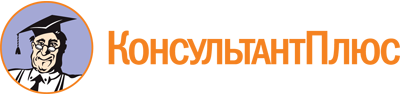 Постановление Правительства РФ от 24.07.2021 N 1265
"Об утверждении Правил обязательного подтверждения соответствия продукции, указанной в абзаце первом пункта 3 статьи 46 Федерального закона "О техническом регулировании"Документ предоставлен КонсультантПлюс

www.consultant.ru

Дата сохранения: 13.01.2022
 КонсультантПлюс: примечание.Пп. "г" п. 21 вступает в силу с 01.09.2021.